をしているさまへ -おむつをごのに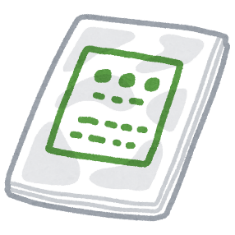 ごみ（）50をします（紙おむつ等使用者の家庭ごみ等ごみ処理手数料減免制度）　のすべてのにするはにより、ごみのとしてごみ（）50をけることができます。（※・は、1（4～3）につき１です。）１．の　※①～④すべてにする ① によるをけている。　② の４または５のをけている。③ ６５である。　④ おむつやパッドをしている。２．きのれ　① はこのチラシのをして、ごみへ（または）します。② ごみからへ、がのをたしているかをします。　③ をたしているには、ごみから、ごみ（）50をのにでおりします。（※はに1（）っています。からまでは、おおむね１～２かかります。）≪・いわせ≫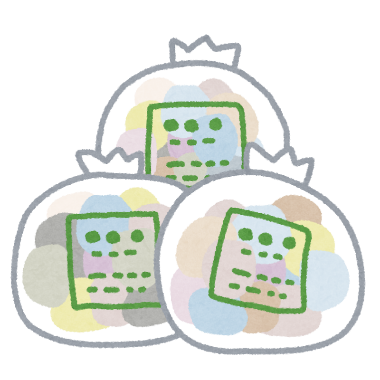 ： ごみ 　　　　　　　　　　　 〒980-0802　612ビル3：022-214-8226（）　FAX：022-214-8277　　　　（様式第４号）一般廃棄物処理手数料減免申請書（　　　　　年度紙おむつ等使用者の家庭ごみ指定袋配布申請書）　　年　　月　　日（あて先）仙台市長　仙台市廃棄物の減量及び適正処理等に関する条例第27条第2項に基づき，紙おむつ使用に係る一般廃棄物処理手数料の減免を申請します。申請資格の確認のため，住民基本台帳等を参照されることに同意します。同意いただけない場合は，上記を二重線で消してください。この場合，別途資料の提出を求めることがありますので，ご了承ください。　申請者（紙おむつ等を必要とする高齢者の方）住　　所〒　　　　－仙台市　　　　区℡（　　　）　　　　－〒　　　　－仙台市　　　　区℡（　　　）　　　　－〒　　　　－仙台市　　　　区℡（　　　）　　　　－申請者（紙おむつ等を必要とする高齢者の方）氏　　名代筆の場合住　　所〒　　　　－仙台市　　　　区℡（　　　）　　　　－〒　　　　－仙台市　　　　区℡（　　　）　　　　－〒　　　　－仙台市　　　　区℡（　　　）　　　　－代筆の場合氏　　名申請者との続柄